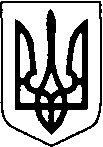 УКРАЇНАНововолинськА  міськА  радА ВоЛИНСЬКОЇ ОБЛАСТІСЬОМОГО СКЛИКАННЯР І Ш Е Н Н Явід _________ 2020 року № _____м. Нововолинськ							ПРОЕКТПро внесення змін та доповнень до рішення міської ради від 24 грудня 2019 року № 33/26«Про план діяльності з підготовки проектів регуляторних актів у місті Нововолинську на 2020 рік»	На виконання статті 7 Закону України від 11.09.2003р. № 1160-IV «Про засади державної регуляторної політики у сфері господарської діяльності», статті 26 та пункту „б” підпункту 1 статті 27 Закону України «Про місцеве самоврядування в Україні», та врахувавши рішення міської ради від 24 грудня 2019 року № 33/26 «Про план діяльності з підготовки проектів регуляторних актів у місті Нововолинську на 2020 рік» міська  радаВ И Р І Ш И Л А:Внести зміни до рішення міської ради від 24 грудня 2019 року № 33/26 «Про план діяльності з підготовки проектів регуляторних актів у місті Нововолинську на 2020 рік», а саме:доповнити додаток до рішення пунктом № 4 такого змісту:2. Контроль за виконанням рішення покласти на заступника міського голови Громика О.І.Міський голова                                                                              В.Б. СапожніковКовальчук 40320№п/пВид проектуНазва проектурегуляторного актаЦіль прийняттяСтрок підготовки проектівВідповідальний розробник проектів регуляторних актів4.Рішення міської радиПро встановлення розмірів орендної плати за земельні ділянки комунальної власності у м.Нововолинську Відповідно до Податкового кодексу УкраїниII півріччя 2020 рокуВідділ будівництва, комунального господарства і газифікації